Metodický list: Zátopek člověk a manželAktivita se zaměřuje na osobní stránku života Emila Zátopka. Pozornost věnujeme jeho osobním vlastnostem, tomu jaký byl člověk, kolega, manžel.Aktivita klade na učitele průměrné nároky, vhodná je pro učitele jakéhokoliv zaměření.CíleŽáci si zopakují, případně osvojí, znalosti o Emilu Zátopkovi.Žáci poznají vlastnosti nezbytné pro dosažení vytčených cílů.Žáci si uvědomí význam vlastností důležitých pro partnerství.Edukační projekt má dvě části, obě dohromady trvají 90 min.Pomůcky: videa, pracovní list, tabule/flipchartManželé ZátopkoviOlympijský manželský pár________________________________________________________PostupÚvod do základní struktury hodinyI. částOlympijský manželský párNecháme žáky zpracovat otázky, následně je zkontrolujeme, vysvětlíme správné odpovědi, na videu můžeme prezentovat.II. část Manželé ZátopkoviVeďte diskusi žáků, podpořte je ve sdílení pocitů. Vlastnosti důležité pro manželství/partnerství zapište na flipchart, vytvořte plakát s desaterem inspirace této olympijské dvojice pro dnešek (Návrhy pak vyfoťte, uschovejte, veřejně prezentujte.).Dále veďte diskusi ohledně jazykových prostředků, které užívá Zátopek ve vyprávění, jak reagují mladí lidé?Postavení Emila Zátopka v tehdejším režimu nebylo snadné. Podpořte žáky v produkci nápadů, jak mohl tehdejší režim těžit ze Zátopkových úspěchů a jakým morálním otázkám musel Emil Zátopek čelit? Jaké povahové rysy, promítající se zejména do sportovních úspěchů žáci u Emila Zátopka nacházejí?Reagují správně žáci na heslo E. Zátopka? Má své limity? Korigujte vhodně diskusi.Ke konci hodiny použijte bleskovou reflexi – co se žáci dozvěděli – formou jednoho slova (například trénink, manželka, odolnost…). Autor: Markéta Švamberk Šauerová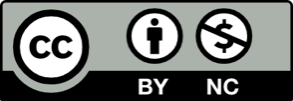 Toto dílo je licencováno pod licencí Creative Commons [CC BY-NC 4.0]. Licenční podmínky navštivte na adrese [https://creativecommons.org/choose/?lang=cs]